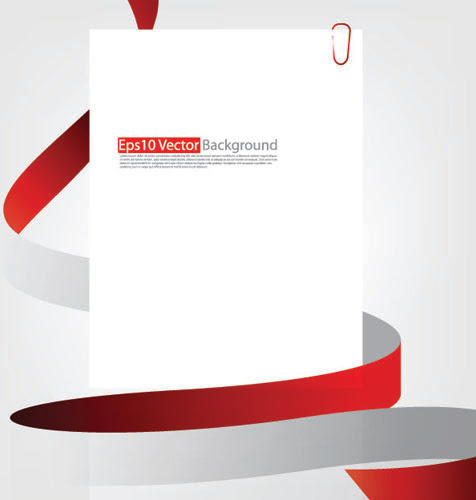 Место проведения: ВКмессенджерПленарное заседание     https://sferum.ru/?call_link=Ojy-2Z3gziYEt3GZT7vqG6AuBT43l79KJHLkqh41iwg Тематические площадки Тематическая площадка«Формирование и оценка функциональной грамотности обучающихся»https://sferum.ru/?call_link=v1pMWV24Tac203bAMMbbQ_Apf0SvPbn-cvw_tV-DGMMМодератор Вершинин Сергей Валерьевич, методист МБУ ДПО «Куединский РМЦ»Выступления с представлением опытаПитч презентацииТематическая площадка «Способы достижения воспитательных результатов»https://sferum.ru/?call_link=Ojy-2Z3gziYEt3GZT7vqG6AuBT43l79KJHLkqh41iwgМодератор Баранова Вера Викторовна, заместитель директора МБОУ «Куединская СОШ № 1 имени П.П. Балахнина»Выступления с представлением опытаПитч презентацииТематическая площадка «Цифровые образовательные ресурсы в педагогической практике»https://sferum.ru/?call_link=qAXDzhMwusIexG1iEZXV5nwgD4grkligkfgi-IPfCU8Модератор Юмакаева Галина Владимировна, заместитель директора МБОУ «Куединская СОШ №2-БШ»Выступления с представлением опытаТематическая площадка «Эффективные практики ранней профориентации детей дошкольного возраста»   https://sferum.ru/?call_link=AXjngJddI-4gYZIwvL6ffbslB4INKmdXoZWJpJBhlfUМодератор Пименова Надежда Валентиновна, методист МБУ ДПО «Куединский РМЦ»Выступления с представлением опыта  Формы работы по ранней профориентации на уровне дошкольного образования. Шамратова    Лариса Владимировна, воспитатель МБОУ «Большегондырская СОШ»Питч презентацииТематическая площадка«Реализация единой модели профориентационной деятельности (профминимума) в образовательных организациях»https://sferum.ru/?call_link=6kNTfvDQs80DXDEibjksSU0CmH3grwV3oHfU5V_Kq5cМодератор Чечихина Светлана Сергеевна, заместитель директора МБУ ДПО «Куединский РМЦ»Выступления с представлением опытаПитч презентации10.00  Открытие конференции    https://sferum.ru/?call_link=Ojy-2Z3gziYEt3GZT7vqG6AuBT43l79KJHLkqh41iwg 10.00  Приветственное слово начальника Управления муниципальными учреждениями администрации Куединского муниципального округа Трубиной М.А.  https://sferum.ru/?call_link=Ojy-2Z3gziYEt3GZT7vqG6AuBT43l79KJHLkqh41iwg 10.00  Пленарное заседание  https://sferum.ru/?call_link=Ojy-2Z3gziYEt3GZT7vqG6AuBT43l79KJHLkqh41iwg 11.00     Работа тематических площадокРабота тематических площадокПриоритетные направления воспитательной деятельности в образовательных организациях Куединского муниципального округа. Чечихина Светлана Сергеевна, заместитель директора МБУ ДПО «Куединский РМЦ»Реализация проекта «Билет в будущее»: опыт, проблемы и перспективы. Добрынина Светлана Асгатовна, учитель МБОУ «Куединская СОШ №1 имени П.П. БалахнинаФункциональная грамотность как приоритетное направление развития системы образования Куединского муниципального округа. Вершинин Сергей Валерьевич, методист МБУ ДПО «Куединский РМЦ»Методическое сопровождение педагогов по формированию функциональной грамотности обучающихся. Нуртдинова Ирина Александровна, заместитель директора МБОУ «Куединская СОШ № 2»-БШ»Формирование математической грамотности обучающихся начальной школы на уроках занимательной математики. Собянина Людмила Михайловна, учитель МБОУ «Куединская СОШ №2-БШ»Развитие креативного мышления через проектную деятельность. Крылова Екатерина Геннадьевна, учитель МБОУ «Ошьинская СОШ-БШ»Учебное исследование как способ развития естественно-научной грамотности младших школьников. Казанцева Татьяна Ивановна, учитель МБОУ «Куединская СОШ №2-БШ»Развитие компетенции «Понимание особенностей естественно-научного исследования» при изучении географии. Черемискина Екатерина Дементьевна, учитель МБОУ «Большеусинская СОШ»Формирование естественно-научной грамотности в начальной школе. Бажукова Дарья Игоревна, учитель МБОУ «Большеусинская СОШ»Игровые приемы для формирования финансовой грамотности обучающихся.	Чикурова Надежда Викторовна, учитель МБОУ «Куединская СОШ №1 имени П.П. Балахнина»Результаты апробации диагностических работ для обучающихся 2-х классов по оценке уровня сформированности читательской и естественно-научной грамотности. Колегова Алена Николаевна, учитель МБОУ «Куединская СОШ №2-БШ»Оценка умений читательской грамотности у обучающихся 1 класса. Полякова Ольга Навхатовна, учитель МБОУ «Большегондырская СОШ»Формирование читательской грамотности на уроках русского языка и литературы в 7-8 классах. Казанцева Елена Юрьевна, учитель МБОУ «Большеусинская СОШ»Оценка читательской грамотности учащихся (на примере диагностической работы «Душа»). Жижилева Нина Федоровна, учитель МБОУ «Куединская СОШ №1 имени. П.П. Балахнина»Цифровые мотивирующие уроки как средство формирования ценностей у обучающихся. Ефимова Наталья Анатольевна, педагог-организатор МБОУ «Куединская СОШ №2-БШ»Народная игра как средство формирования традиционных ценностей. Кочергина Ольга Михайловна, учитель МБОУ «Ошьинская СОШ-БШ»Участие учащихся в Движении первых как способ самоутверждения и самореализации. Пушкова Роза Александровна, учитель МБОУ «Куединская СОШ №1 имени П.П. Балахнина»Достижение воспитательных результатов обучающихся начальной школы через участие в проекте «Орлята России». Нуртдинова Елена Рафкатовна, учитель МБОУ «Куединская СОШ №2-БШ»Совместная деятельность взрослых и детей – залог успеха. Драгун Анжела Миннефазыловна, учитель МБОУ «Куединская СОШ №1 имени П.П. Балахнина»Достижение воспитательных результатов обучающихся 6 класса через реализацию программы активной социализации обучающихся «Я, ты, он, она – вместе целая страна». Мечкова Татьяна Федоровна, учитель МБОУ «Ошьинская СОШ-БШ»Социальное партнерство в развитии кадетского образования: эффективные пути взаимодействия. Трандина Юлия Рамзиевна, социальный педагог МБОУ «Куединская СОШ №1 имени П.П. Балахнина»Традиционный новогодний спектакль как средство достижения результатов эстетического воспитания. Александрова Алена Александровна, учитель МБОУ «Ошьинская СОШ-БШ»Квиз – игра для детей и взрослых. Фламинг Марина Гадильзяновна, учитель начальных классов МБОУ «Большегондырская СОШ»Семья и школа – партнеры в воспитании. Ширяева Светлана Ментемировна, учитель МБОУ «Старо-Шагиртская ООШ»Неделя семьи – значимое воспитательное событие.  Казанцева Ирина Эдуардовна, учитель-дефектолог МБОУ «Большеусинская С(К)ОШ»Использование возможностей ФГИС «Моя школа» в практике учителя. Сивковская Любовь Валерьевна, учитель МБОУ «Большекустовская СОШ»Использование контента сайта «Единое содержание общего образования» в методической подготовке учителя начальных классов. Карелина Ирина Алексеевна, учитель МБОУ «Куединская СОШ №2-БШ»Электронные образовательные ресурсы как средство организации учебной деятельности на уроках математики и информатики. Прокопьева Лариса Альфировна, учитель МБОУ «Куединская СОШ №1 имени П.П. Балахнина»Электронные образовательные ресурсы для достижения результатов обучающихся при изучении английского языка. Бирюкова Наталья Артемовна, учитель МБОУ «Куединская СОШ №1 имени П.П. Балахнина»Формирование жизненно-важных компетенций обучающихся с ограниченными возможностями здоровья при работе с порталом «Госуслуги». Александрова Лидия Юрьевна, заместитель директора МБОУ «Большеусинская С(К)ОШ»Animated Drawings: оживляем рисунки – познаем мир. Галиева Эльвира Аркадьевна, учитель МБОУ «Большегондырская СОШ»Искусственный интеллект или Как помочь самому себе. Будрин Станислав Александрович, учитель МБОУ «Куединская СОШ №1 имени П.П. Балахнина»Клубный час как средство ознакомления дошкольников с профессиями. Мухаметдинова Гульназ Ямиловна, воспитатель МБДОУ «Детский сад № 8»Формирование представлений о профессиях посредством использования интеллект-карт». Белоцерковская Виктория Сергеевна, учитель-дефектолог МБДОУ «Детский сад №8»Знакомство с профессиями родителей посредством профориентационного технологического конкурса «ИКаРёнок».  Байрамшина Татьяна Андреевна, воспитатель МБДОУ «Детский сад № 8»Ранняя профориентация детей дошкольного возраста в рамках реализации дополнительной образовательной программы «С Наурашей в стране открытий». Федоренко Галина Леонидовна, воспитатель МБДОУ «Детский сад №5»Росточек – сельские профессии. Белоцерковская Ольга Анатольевна, педагог-психолог МБОУ «Большекустовская СОШ»Детско-взрослые проекты по созданию мультфильмов как форма ознакомления дошкольников с профессиями. Рогожникова Наталья Владимировна, воспитатель МБДОУ «Детский сад № 8»Дидактические игры для ранней профориентации дошкольников. Менликаева Аделина Викторовна, воспитатель МБОУ «Большегондырская СОШ» Встреча с интересным человеком как эффективная форма работы по знакомству с профессиями родителей. Кочергина Татьяна Анатольевна, воспитатель МБОУ «Ошьинская СОШ-БШ»Особенности реализации основного уровня профминимума в рамках участия в проекте «Билет в будущее». Попова Татьяна Васильевна, учитель МБОУ «Куединская СОШ №2-БШ»Реализация профминимума в сельской школе. Тапаева Евгения Рамилевна, учитель МБОУ «Бикбардинская ООШ»Профориентация в коррекционных классах. Рогалева Надежда Александровна, учитель МБОУ «Большекустовская СОШ»Личностный подход в реализации курса внеурочной деятельности «Россия - мои горизонты». Пачина Ольга Васильевна, учитель МБОУ «Куединская СОШ №2-БШ»Методы и приемы работы по педагогическому сопровождению профессионального самоопределения обучающихся. Патракова Лариса Киприяновна, учитель МБОУ «Куединская СОШ №2-БШ»Экскурсия как эффективная форма профориентационной работы. Лагунова Алесья Григорьевна, учитель МБОУ «Куединская СОШ №2-БШ»Экскурсия как форма проектирования профессионального маршрута обучающегося. Усманова Лариса Фанусовна, учитель МБОУ «Куединская СОШ №1 имени П.П. Балахнина»Взаимодействие с родителями в рамках участия в проекте «Билет в будущее». Ефремова Марина Васильевна, учитель МБОУ «Большекустовская СОШ»Интерактивные приемы профориентации в работе классного руководителя. Темирбулатова Ксения Сергеевна, учитель МБОУ «Большегондырская СОШ»«Шоу профессий» – новый формат ранней профориентации учащихся. Жданова Любовь Витальевна, учитель МБОУ «Куединская СОШ №1 имени П.П. Балахнина»Интерактивная мастерская как средство социализации обучающихся с ОВЗ».  Черемискина Наталья Ивановна, учитель МБОУ «Большеусинская С(К)ОШ»